ГОДОВОЙ ПЛАНМУНИЦИПАЛЬНОГО АВТОНОМНОГО ДОШКОЛЬНОГООБРАЗОВАТЕЛЬНОГО УЧРЕЖДЕНИЯ «ДЕТСКИЙ САД № 8 ГОРОДА ШИМАНОВСКА» на 2021-2022 учебный годг.Шимановск2021гСОДЕРЖАНИЕ ГОДОВОГО ПЛАНА РАБОТЫНА 2021– 2022 УЧЕБНЫЙ ГОД.РАЗДЕЛЫ ГОДОВОГО ПЛАНА.1. Цели и задачи работы ДОУ на 2021 – 2022 уч. год2. Содержание блоков основных мероприятий годового плана 2.1. Информационно – аналитическая деятельность2.2. Организация открытых смотров педагогической деятельности2.3. Организационно-методическая работа ДОУ2.4. Изучение и контроль деятельности ДОУ2.5. Работа с родителями2.6. Взаимодействие ДОУ с социумом3. Административно-хозяйственная деятельность в ДОУ4. Воспитательная и оздоровительная работа в ДОУ4.1. Физкультурно-оздоровительная работа4.2. Организация культурно-досуговой деятельности с воспитанниками5. План работы ДОУ по пожарной безопасности на 2021-2022 учебный год6. План работы ДОУ по профилактике дорожно-транспортного травматизма на 2021-2022 уч. год.Информационная справка Наименование учреждения: Муниципальное автономное дошкольное образовательное учреждение «Детский сад № 8 города Шимановска»Тип учреждения: образовательныйГод основания: 1985г.Адрес нахождения : Амурская область г.Шимановск, ул.Вокзальная 6Адрес электронной почты: madoysim8@mail.ruРежим работы: 10.5 часов, с 7-00 до 17.30 Количество педагогических работников - 22В ДОУ функционирует: 12 групп от 1 до 7 лет. Основными видами деятельности дошкольной группы является:         реализация образовательных программ дошкольного образования;         присмотр и уход за детьми;         реализация дополнительных общеразвивающих программ;         услуги по питанию детей.Нормативное обеспечение образовательной деятельности дошкольной группы: В своей деятельности ДОУ руководствуется:         Федеральным законом от 29.12.2012г. № 273-ФЗ «Об образовании в Российской Федерации»;         Конвенцией о правах ребенка ООН;         Приказом Министерства образования и науки Российской Федерации от 30.08.2013г №1014 «Об утверждении порядка организации и осуществления образовательной деятельности по основным общеобразовательным программам – образовательным программам дошкольного образования»;         Федеральным            государственным     образовательным      стандартом    дошкольного образования  (Приказ Министерства образования и науки РФ от 17 октября 2013г. № 1155);         Приказом Минобрнауки РФ от 23 ноября 2009 г. № 655 «Об утверждении и введении в действие Федеральных государственных требований к структуре основной общеобразовательной программы дошкольного образования;         Проектом «Федеральные государственные требования к созданию предметно-развивающей среды, обеспечивающие реализацию основной общеобразовательной программы дошкольного образования»;         Санитарно-гигиеническими требованиями, установленными в СанПиН 2.4.1.3049-13 «Санитарно-эпидемиологические требования к устройству, содержанию и организации режима работы в дошкольных образовательных учреждениях.Годовой план МАДОУ № 8 составлен в соответствии с Федеральным законом «Об образовании в Российской Федерации» (от 29.12.2012 года № 273-ФЗ), в соответствии с Федеральным государственным образовательным стандартом дошкольного образования (приказ Министерства образования и науки РФ от 17 октября 3013 г. №1155), санитарно-эпидемиологическими требованиями к устройству, содержанию и организации режима работы ДОУ (СанПиН 2.4.1. 3049-21).В 2021 – 2022 учебном году МАДОУ реализует образовательную программу «От рождения до школы» под ред.Вераксы Н.И. (редакция 2019 год)1.Цели и задачи работы ДОУ на 2021-2022 учебный годЦель: создание благоприятных условий для полноценного проживания ребенком дошкольного детства, непрерывного накопления культурного опыта деятельности и общения в процессе активного взаимодействия с окружающей средой, общения с другими детьми и взрослыми, развитие психических и          физических   качеств           в          соответствии с индивидуальными особенностями, обеспечение безопасности жизнедеятельности дошкольников.Задачи:1.Сохранять и укреплять здоровье детей, обеспечить физическую и психологическую безопасность дошкольников, их эмоциональное благополучие.2.Обогащать и расширять связи ребенка с окружающим миром природы, развивать интерес к природным явлениям в повседневной жизни и в специально организованной деятельности; воспитывать заинтересованное и бережное отношение к окружающему миру.3.Развивать и обогащать речь воспитанников посредством разных видов деятельности.4.Формировать у детей представление о духовно-нравственной ценности, сложившиеся в процессе культурного развития России, такие как человеколюбие, справедливость, честь, совесть, воля, личное достоинство, вера в добро, и стремление к исполнению нравственного долга перед самим собой, своей семьей и своим Отчеством»Предполагаемые результатыПовышение качества образовательной работы ДОУ в соответствии с ФГОС, формирования основ базовой культуры личности ребенка, всестороннее развитие психических и физических качеств в соответствии с возрастными и индивидуальными особенностями, подготовка ребенка к жизни в современном обществе, развитие единой комплексной системы психолого-педагогической помощи детям и семьям воспитанников ДОУ, осуществление духовно-нравственному воспитанию детей в процессе освоения ими всех образовательных областей.2. СОДЕРЖАНИЕ БЛОКОВ ГОДОВОГО ПЛАНА ДОУ НА 2021 – 2022 УЧ.ГОД2.1.ИНФОРМАЦИОННО – АНАЛИТИЧЕСКАЯ ДЕЯТЕЛЬНОСТЬ ДОУ3.2.ОРГАНИЗАЦИЯ ОТКРЫТЫХ СМОТРОВ ПЕДАГОГИЧЕСКОЙ ДЕЯТЕЛЬНОСТИ(взаимное посещение НОД, обмен  опытом)3.3.ОРГАНИЗАЦИОННО – МЕТОДИЧЕСКАЯ РАБОТА ДОУПедагогический час № 1 (август 2021)Тема: «Планирование и организация педагогической деятельности на 2021-2022 учебный год».Цель: Утверждение годового плана работы на 2021 – 2022 учебный год. Подготовка к новому учебному году.Повестка:2. 1. Итоги работы за 2020-2021 учебный год (аналитическая справка). Обсуждение и принятие решения о реализации представленного годового плана на 2021-2022 учебный год;3. Ознакомление с учебным планом и расписания непосредственно-образовательной деятельности на 2021-2022 учебный год;4. Ознакомление с планом работы по профилактике ДТП и пожарной безопасности на 2021 – 2022 учебный год;5. Утверждение рабочих программ на 2021-2022 учебный год;6. Утверждение Программы развития и воспитания.Педагогический час № 2 (ноябрь 2021)Тема: «Создание условий в ДОУ для полноценного физического и психического здоровья дошкольников»Повестка:1. Анализ эффективность используемых форм и методов организации работы в ДОУ по сохранению и укреплению физического и психического здоровья детей.2. Расширить знания педагогов с учетом современных требований и социальных изменений по формированию у воспитанников привычки к здоровому образу жизни.3. Поиск эффективных форм, инновационных подходов и новых технологий при организации работы ДОУ по сохранению и укреплению физического и психического здоровья детей.Педагогический час № 3 (февраль 2022)Тема: «Формирование у детей дошкольного возраста духовно-нравственного развития и воспитания»Повестка:1.совершенствование работы по формированию духовно-нравственного воспитания  дошкольников в ДОУ  через приобщение к отечественным духовно-нравственным ценностям и культурному наследию родного края.2.повышение профессиональной компетентности педагогов в реализации через использование методов и форм организации образовательного процесса духовно-нравственного воспитания.3. развитие интеллектуальной и творческой активности педагогов.Педагогический час № 4 (май 2022)Тема: «Анализ воспитательно-образовательной работы ДОУ за 2021-2022 учебный год»Повестка:Вступительное слово «Итоги учебного года»2.Обсуждение проекта годового плана и плана организации летней оздоровительной работы на 2022-2023 учебный год.3.Анализ работы по развитию речи детей  и реализации познавательной деятельности в процессе духовно-нравственного воспитания у дошкольников.СЕМИНАРЫ, КОНСУЛЬТАЦИИ, КРУГЛЫЙ СТОЛ, МАСТЕР-КЛАСС3.4. ИЗУЧЕНИЕ И КОНТРОЛЬ ДЕЯТЕЛЬНОСТИ ДОУ3.5. РАБОТА С РОДИТЕЛЯМИ2.6. Взаимодействие ДОУ с социумом4.АДМИНИСТРАТИВНО-ХОЗЯЙСТВЕННАЯ ДЕЯТЕЛЬНОСТЬ ДОУ5.ВОСПИТАТЕЛЬНАЯ И ОЗДОРОВИТЕЛЬНАЯ РАБОТА5.1.ФИЗКУЛЬТУРНО - ОЗДОРОВИТЕЛЬНАЯ РАБОТА5.2. ОРГАНИЗАЦИЯ КУЛЬТУРНО-ДОСУГОВОЙ ДЕЯТЕЛЬНОСТИ С ВОСПИТАННИКАМИ6. План работы ДОУ по пожарной безопасности на 2021-2022 учебный год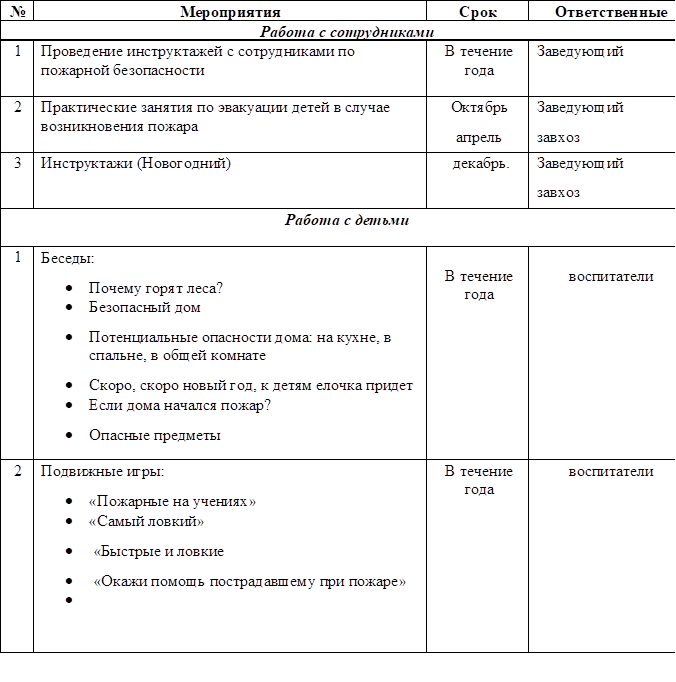 7. План работы по предупреждению детского дорожно-транспортного травматизмана 2021-2022 учебный годЦели:Пропаганда знаний безопасности дорожного движения и предупреждение детского дорожно-транспортного травматизма.Основные задачи:Формирование у воспитанников устойчивых навыков соблюдения правил дорожного движения и общественного правосознания.Привлечение родителей к участию в пропаганде среди детей правил безопасного поведения на улицах и дорогах.Обеспечение безопасности юных участников дорожного движения, недопущение фактов дорожно-транспортных происшествий среди воспитанников.№ п\псодержание основных мероприятийсроки проведенияисполнитель1 Подведение итогов деятельности ДОУ за 2020 – 2021 учебный год, анализпроделанной работы, подведение итогов и выводов:-проблемный анализ деятельности образовательного учреждения понаправлениям: (анализ воспитательно- образовательного процесса в ДОУ); Июнь-августСтарший воспитатель Подведение итогов деятельности ДОУ за 2020 – 2021 учебный год, анализпроделанной работы, подведение итогов и выводов:-проблемный анализ деятельности образовательного учреждения понаправлениям: (анализ воспитательно- образовательного процесса в ДОУ); Июнь-августСтарший воспитатель2        анализ состояния материально –технической базы;-  анализ  реализации инновационных технологий в ДОУ-      анализ заболеваемости детей и др. Определение ключевых направленийработы учреждения на 2021 – 2022 учебный год, составление планов по реализации данной работы.Заведующий, ст.воспитатель,педагоги ДОУмедсестра3Составление перспективных планов воспитательно-образовательной работы педагоговавгустПедагоги ДОУ4Проведение инструктажей, и др. форм информационно – аналитической деятельностиОрганизация взаимодействия между всеми участниками образовательного процесса: дети, родители, педагогив течение года      ЗаведующийСтарший воспитатель№ФИО педагогадолжностьСроки проведенияПримечание12Конева Е.Н.Учитель-логопед Ноябрь 2021 3Астафьева Н.И. Музыкальный руководительДекабрь 2021 4Касумова Н.И.воспитательЯнварь 2022 5Астафьева Ю.Е. воспитательФевраль 2022 6Яковлева Г.В. воспитательФевраль 20227 Реснянская Г.В.воспитатель   Март 20228Селиванова С.Ю.воспитатель Март 20229Ковинская Н.В.воспитательАпрель 202210Андриящук Ю.Ю.воспитательАпрель 2022№Название  мероприятия Сроки проведенияответственный1 Семинар-практикум: «Как воспитать в детях бережное отношение к природе»октябрьЩаврук С.Г.2Викторина «Родной край люби и знай» декабрьДанилова Т.В.3 Круглый стол « Посеять в детских душах доброту»апрельАстафьева Ю.Е.4Консультации (индивидуального характера, по требованию и т.д.) В течение годаСт. воспитатель№ п\псодержание основных мероприятийсроки проведенияисполнительПланирование деятельности администрации ДОУ по контролю на 2021 -2022 учебный год (по функциональным обязанностям)   Контроль за функционированием ДОУ в целом    Контроль за воспитательно -образовательной работой в ДОУ   Контроль за оздоровлением и физическим развитием детей   Контроль за состоянием материально –технического состояния ДОУв течение годаЗаведующийСт.воспитательПланирование контроля на 2021 – 2022 учебный год   Выполнение сотрудниками инструкций по охране жизни и здоровья детей   Осуществление образовательного процесса,  уровень развития детей   Организация питания   Проведение воспитателями оздоровительных мероприятий в режиме дня   Организация режима дня   Мониторинг заболеваемости, посещаемости детей   Состояние документации в группеПостоянноПостоянноПостоянноПостоянно Постоянно ЕжемесячноЕжеквартальноЗаведующийСт.воспитатель№ п\псодержание основных мероприятийсроки проведенияисполнитель1Формирование личных дел детей, вновь поступивших в детский сад. Анализ семей воспитанников.октябрьЗаведующийСт.воспитатель2Индивидуальные беседы с родителями. Оформление информационных стендов для родителей.сентябрьвоспитатели3 Родительские собрания в течение года  Педагоги ДОУ4Выставки   Выставка поделок «Дары осени»   Выставка поделок «Подарки для Деда Мороза»Творческая мастерская «Вместе с папой мастеримВыставка  рисунков «Моя мамочка»         Выставка рисунков и поделок, посвященных Дню космонавтикиВыставка рисунков «Этот День Победы!»октябрьдекабрь февральмартапрельмайпедагоги ДОУ5Праздники, развлечения, досуги «День знаний»«Праздник урожая»«Это мамин день!»Новогодний утренникПраздник, посвящённый Днюзащитника отечества « Преодолей себя!»         Масленица         « Мой родной край»День Победы«Летний праздник, посвящённый Дню защиты детей»         Выпускной: «До свиданья, детский сад!»В течение года Педагоги ДОУ7Консультации:«Правила безопасности для детей.Безопасность на дорогах»«Адаптация ребенка в детском саду» «Развитие мелкой моторики рук, как средство развития речи у детей с речевыми нарушениями»«Роль семьи в физическом воспитанииребенка»«Игрушка в жизни ребёнка»«Как провести выходной день с детьми»«Игры, которые можно провести дома»«Ребёнок и книга» Правильное питание детей дошкольного возраста «Отец как воспитатель»В течение года Педагоги ДОУ7Помощь родителей учреждению    Участие в субботниках   Участие в ремонте группового помещения    Привлечение родителей к благоустройствутерритории ДОУ   Участие родителей в подготовке и проведении совместных праздников, развлечений, проектов.в течение учебного годаСтарший воспитательпедагоги ДОУ Завхоз Наименование организаций, учрежденийФормы сотрудничестваСрокиОбразованиеОбразованиеОбразованиеМАОУ СОШ № 3Экскурсии для детей, дни открытых дверей мартмайГородской краеведческий музейУчастие  в экскурсиях, выставках, мероприятияхв течение года Городская  библиотекаЭкскурсия  для детей, дни открытых дверейВ течение годаМедицинаМедицинаМедицинаГБУЗ АО «Шимановская больница»Проведение медицинского обследования, связь медицинских работников по вопросам заболеваемости и профилактики (консультирование)в течение годаБезопасностьБезопасностьБезопасностьПожарная частьЭкскурсии, встречи с работниками пожарной части, конкурсы по ППБ, консультации, проведение развлеченийапрельГИББДПроведение бесед с детьми по правилам дорожного движения, участие в выставках, конкурсах, акциях, проведение развлеченийв течение годаСодержание мероприятийСрокиОтветственныеКонтроль за санитарным состоянием помещений, территории, тепловым режимом, состоянием игрового материала, постельного белья, мебелив течение годаЗавхоз, воспитателиПроверка освещения и теплового режимав течение годаЗавхозОбогащение предметно-развивающей среды ОУв течение годаЗаведующийСтарший воспитательКонтроль за уборкой территории от снегадекабрьЗавхозПодготовка учреждения к проведению Новогодних утренниковдекабрьЗаведующийСтарший воспитательЗавхозОрганизация субботников по благоустройству территории детского садаапрельЗаведующийЗавхозПодготовка материалов для ремонтных работ и благоустройству ДОУмайЗавхозЗавоз пескаапрельЗавхозПосадка цветников майвоспитатели группКонтрольная проверка состояния огнетушителеймартОтветственный за ПБСодержание мероприятийСодержание мероприятийСрокиОтветственныйНеделя здоровьяНоябрьянварьпедагоги ДОУМама, папа, я –спортивная семьяНоябрьянварьпедагоги ДОУНоябрьянварьпедагоги ДОУСпортивное развлечение «Преодолей себя»Спортивное развлечение «Преодолей себя»февральпедагоги ДОУВсемирный день здоровья «Вместе, дружно на зарядку становись»- флешмобВсемирный день здоровья «Вместе, дружно на зарядку становись»- флешмобАпрельпедагоги ДОУинструктор  ФКСпортивное развлечение «Народные подвижные игры».майпедагоги ДОУСпортивное развлечение «Народные подвижные игры».майпедагоги ДОУСодержание мероприятийСрокиОтветственный«День знаний»сентябряпедагоги ДОУ«Осень золотая»октябрьпедагоги ДОУ«Это мамин день!»ноябрьпедагоги ДОУНовогодний утренникдекабрь«Праздник, посвящённый дню защитника отечествафевраль«Праздник, посвящённый международному женскому дню.март«Широкая масленица»мартРазвлечение, посвященное Дню космонавтикиапрельТематический утренник «Этот День Победы»май«Летний праздник, посвящённый Дню защиты детей»июньВыпускнойМай-июнь3Игра занятие:«Утром, вечером и днем, осторожен будь с огнем»   «Чего нельзя делать в отсутствие взрослых».       «Пожар»   «Конструкторское бюро» создание пожарных машин любым способом – рисунок, лепка, аппликация, конструктор.Игра занятие:«Утром, вечером и днем, осторожен будь с огнем»   «Чего нельзя делать в отсутствие взрослых».       «Пожар»   «Конструкторское бюро» создание пожарных машин любым способом – рисунок, лепка, аппликация, конструктор.НоябрьФевраль МартНоябрьФевраль МартНоябрьФевраль МартНоябрьФевраль МартНоябрьФевраль МартНоябрьФевраль Мартвоспитателивоспитателивоспитателивоспитателивоспитатели4Сюжетные игры:   Инсценировка «Кошкин дом»       Пожарная частьСюжетные игры:   Инсценировка «Кошкин дом»       Пожарная частьВ течение годаВ течение годаВ течение годаВ течение годаВ течение годаВ течение годавоспитателивоспитателивоспитателивоспитателивоспитатели5Дидактические игры:«Опасные ситуации»   «В мире опасных предметов» «Хорошо – плохо»«Служба спасения: 101, 102, 103,112»    «Горит – не горит»    «Собери картинки» «О чем говорит знак»   «Что нужно пожарному» «Играем в профессии»   «Безопасность в доме»Дидактические игры:«Опасные ситуации»   «В мире опасных предметов» «Хорошо – плохо»«Служба спасения: 101, 102, 103,112»    «Горит – не горит»    «Собери картинки» «О чем говорит знак»   «Что нужно пожарному» «Играем в профессии»   «Безопасность в доме»В течение годаВ течение годаВ течение годаВ течение годаВ течение годаВ течение годавоспитателивоспитателивоспитателивоспитателивоспитатели6Художественная литература:   С. Маршак «Рассказ о неизвестном герое», «Пожар»   Е. Хоринская «Спичка-невеличка»       А. Шевченко «Как ловили уголька»       Л. Толстой «Пожарные собаки»   Загадки, пословицы, поговоркиХудожественная литература:   С. Маршак «Рассказ о неизвестном герое», «Пожар»   Е. Хоринская «Спичка-невеличка»       А. Шевченко «Как ловили уголька»       Л. Толстой «Пожарные собаки»   Загадки, пословицы, поговоркиВ течение годаВ течение годаВ течение годаВ течение годаВ течение годаВ течение годавоспитателивоспитателивоспитателивоспитателивоспитатели7Оформление выставки детских рисунков «Не шути с огнем»Оформление выставки детских рисунков «Не шути с огнем»январьянварьянварьянварьянварьянварьвоспитателивоспитателивоспитателивоспитателивоспитатели8Познавательная викторина:   «Знаешь ли ты правило пожарной безопасности»    «Огонь - враг или друг?Познавательная викторина:   «Знаешь ли ты правило пожарной безопасности»    «Огонь - враг или друг?Декабрь  МартДекабрь  МартДекабрь  МартДекабрь  МартДекабрь  МартДекабрь  Мартвоспитателивоспитателивоспитателивоспитателивоспитатели9Экскурсии и целевые прогулкиВ прачечную – знакомство с электроприборамиЭкскурсии и целевые прогулкиВ прачечную – знакомство с электроприборамиВ течение годаВ течение годаВ течение годаВ течение годаВ течение годаВ течение годавоспитателивоспитателивоспитателивоспитателивоспитателиРабота с родителямиРабота с родителямиРабота с родителямиРабота с родителямиРабота с родителямиРабота с родителямиРабота с родителямиРабота с родителямиРабота с родителямиРабота с родителямиРабота с родителямиРабота с родителямиРабота с родителями1Оформление уголка безопасности с консультациямиОформление уголка безопасности с консультациямиВ течение годаВ течение годаВ течение годаВ течение годаВ течение годаВ течение годавоспитателивоспитателивоспитателивоспитателивоспитатели«Экстремальная ситуация «Как избежать травм». «Обучение детей прав дома».«Экстремальная ситуация «Как избежать травм». «Обучение детей прав дома».«Экстремальная ситуация «Как избежать травм». «Обучение детей прав дома».1Рассматривание иллюстраций и фотографий по ПДДв течение годавоспитатели  2.Чтение художественной литературыв течение годавоспитатели3.Просмотр обучающих мультфильмов и презентаций по закреплению ПДДв течение годавоспитатели4.Организованная образовательная деятельность с детьми по профилактике ПДДежемесячновоспитатели5.Беседы с воспитанниками:    Моя улица;   Пешеходный переход;    Транспорт;   Аккуратность гололёд на дороге вас спасёт;    Дорога не место для игр;   Какие бывают машины;    Что такое светофор;   Правила поведения в общественном транспорте;   Я велосипедист!;   Правила дорожные, которые нужно знать;    Всем ребятам надо знать, как по улицешагать»;   Правила эти запомним друзья!в течение годавоспитатели6.Игры (подвижные, дидактические, сюжетно-ролевые, театрализованные)ежемесячно    воспитатели7.Целевые прогулки и наблюдения по ПДД      Наблюдение за движением транспорта;      Рассматривание видов транспорта;       Прогулка к перекрестку.в течение годавоспитатели8.Минутки безопасностиежедневновоспитатели9.Конкурс детских рисунков по ПДД «Безопасные дороги детям»сентябрьвоспитатели10.Досуги и развлечения:«Кто это: пешеход, водитель или пассажир?»«Идем в гости к зебре»« Грамотный пешеход»сентябрь майвоспитатели11.Вопрос для обсуждения на общем родительском собрании: «Типичные случаи детского травматизма и меры его предупреждения»Сентябрьвоспитатель12.«Как знакомить детей с правилами дорожного движения»«Чем опасен гололед»«Учить безопасности – это важно»октябрьфевраль апрельвоспитатели13.Оформление папок-передвижек: «Дети и дорога»«Как правильно перевозить детей в автомобиле»в течение годавоспитатели14.Памятка для родителей «Значение светоотражающих элементовКак знакомить детей с правилами дорожного движения»«Чем опасен гололед»«Учить безопасности – это важно»Ноябрьоктябрьфевраль апрельВоспитатели15.Оформление папок передвижек: «Дети и дорога»«Как правильно перевозить детей в автомобиле»В течение годавоспитатели16.Анкета для родителей «Безопасность наших детей на улицах города (села)»октябрьСт. воспитатель18.Привлечение родителей к участию в мероприятиях по предупреждению ДДТТ (игры, конкурсы, экскурсии, пропагандистские акции и т.д.).В течение годаОтветственный по ПДД